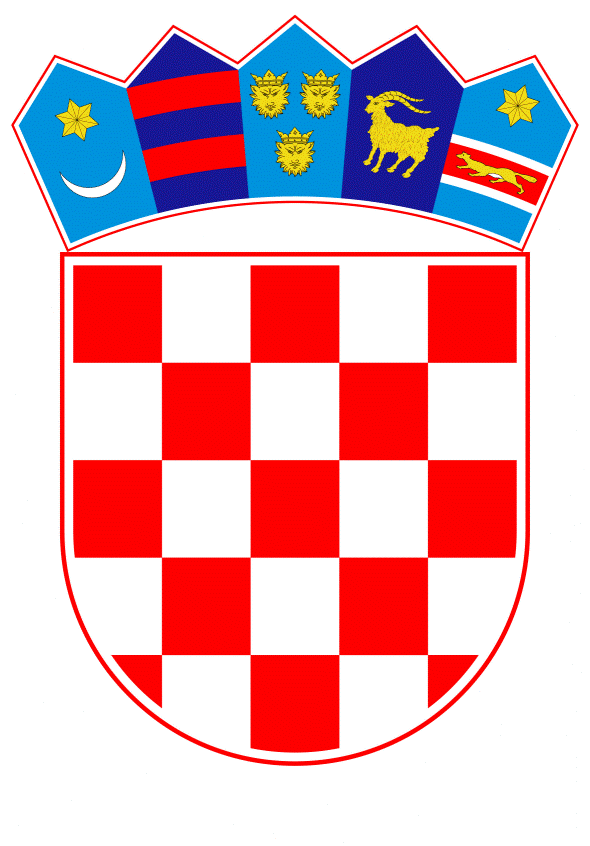 VLADA REPUBLIKE HRVATSKEZagreb, 20. svibnja 2024._______________________________________________________________________________________________________________________________________________________________________________________________________________________________Banski dvori | Trg Sv. Marka 2  | 10000 Zagreb | tel. 01 4569 222 | vlada.gov.hrPRIJEDLOGKLASA: URBROJ:Zagreb,PREDSJEDNIKU HRVATSKOGA SABORA PREDMET: 	Izvješće Pučke pravobraniteljice za 2022. godinu - mišljenje Vlade Veza:	Dopis Hrvatskoga sabora, KLASA: 021-03/23-09/24, URBROJ: 65-24-7, od 17. svibnja 2024. Na temelju članka 122. stavka 2. Poslovnika Hrvatskoga sabora („Narodne novine“, br. 81/13., 113/16., 69/17., 29/18., 53/20., 119/20. – Odluka Ustavnog suda Republike Hrvatske, 123/20. i 86/23. – Odluka Ustavnog suda Republike Hrvatske).Vlada Republike Hrvatske o Izvješću pučke pravobraniteljice za 2022. godinu daje sljedećeM I Š L J E N J EVlada Republike Hrvatske je u prošlom mandatu dostavila Hrvatskome saboru mišljenje o Izvješću Pučke pravobraniteljice za 2022. godinu, aktom, KLASA:022-03/23-12/34, URBROJ: 50301-21/05-23-14, od 27. srpnja 2023.S tim u vezi, Vlada Republike Hrvatske ukazuje da ostaje pri danom mišljenju koje se dostavlja u prilogu.Za svoje predstavnike koji će u vezi s iznesenim mišljenjem biti nazočni na sjednicama Hrvatskoga sabora i njegovih radnih tijela, Vlada je odredila ministra pravosuđa, uprave i digitalne transformacije Damira Habijana, potpredsjednika Vlade Republike Hrvatske i ministra unutarnjih poslova dr. sc. Davora Božinovića, ministra zdravstva dr. sc. Vilija Beroša, dr. med., ministra rada, mirovinskoga sustava, obitelji i socijalne politike Marina Piletića te državne tajnike Vedranu Šimundžu Nikolić, Juru Martinovića, Sanjina Rukavinu, Tereziju Gras, Žarka Katića, dr. sc. Irenu Petrijevčanin, dr. med., Tomislava Dulibića, dr. sc. Silvija Bašića, dr. med., dr.sc. Mariju Bubaš, dr.med., dr. med., Mariju Pletikosu i Margaretu Mađerić.Prilog: 1	PREDSJEDNIK	mr. sc. Andrej Plenković Predlagatelj:Ured za ljudska prava i prava nacionalnih manjinaPredmet:Izvješće pučke pravobraniteljice za 2022. godinu – mišljenje Vlade